КАК ПОЛУЧИТЬ СЕРТИФИКАТ НА МАТЕРИНСКИЙ (СЕМЕЙНЫЙ) КАПИТАЛ, КАК ИМ ПРАВИЛЬНО РАСПОРЯДИТЬСЯ, КАК ПОЛУЧИТЬ ЕДИНОВРЕМЕННУЮ ВЫПЛАТУ ИЗ СРЕДСТВ МАТЕРИНСКОГО (СЕМЕЙНОГО) КАПИТАЛА, КАК ПОЛУЧИТЬ, ЗАМЕНИТЬ ИЛИ ВОССТАНОВИТЬ СНИЛС? ОТВЕТЫ НА ЭТИ И ДРУГИЕ ВОПРОСЫ ПОСЕТИТЕЛИ КРУГЛОГО СТОЛА МОГУТ ПОЛУЧИТЬ НА КОНСУЛЬТАЦИОННОЙ ВСТРЕЧЕ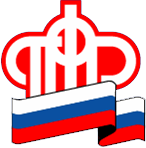 В УПРАВЛЕНИИ ПФР8 декабря в 15:00 состоится круглый стол в целях повышения пенсионной и социальной грамотности жителей района, демонстрации технологических достижений в области организации социального обеспечения, демонстрации «Личного кабинета застрахованного лица». Благодаря новшеству любой гражданин может в режиме реального времени узнать о своих сформированных пенсионных правах, получить извещение о состоянии индивидуального лицевого счета, воспользоваться персональным пенсионным калькулятором и смоделировать свое будущее. И, конечно же, узнать ВСЁ о материнском (семейном) капитале.Управление ПФР вПриозерском районеЛенинградской области